Donations to WesleyFor weekly envelopes contact Heather Swain, hmswainma@aol.com. For bank standing orders contact Tina Gowers, TinaGowers@sky.com. Thank you so much for all you are able to giveWesley Methodist Church Elm Road, Leigh-on-Sea, Essex, SS9 1SJ
Website: www.wesleymethodist.org.ukFacebook: Leigh Wesley Methodist Church
Twitter: @leighwesleyMC
Minister:  Pastor Stephen Mayo 01702 549977
Older People’s Worker: Julie Peek. Phone:  01702 479804 Lettings Coordinator:AlanSeverne, lettings@wesleymethodist.org.uk 01702711851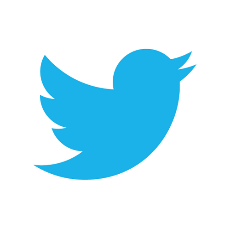 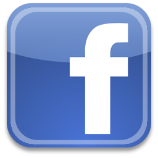 Notices: Trudi Pipe at notices@wesleymethodist.org.uk                               Wesley Methodist Church
Elm Road, Leigh-on-Sea, Essex
Minister: Pastor Stephen MayoNotices for the week commencing Sunday 30th September 2018We extend a very warm welcome to all who are worshipping with us today. Coffee and tea are served in the concourse after Sunday morning services – please do stay if you can.Please use this notice sheet as a reminder as you pray for the life and work of this church.A prayer before we worship:
God, my creator and my unseen Guide,
you have led me to this holy place.
Let a spark of its beauty and your love
settle in my heart and live with me when I leave.Harvest – Sunday, 7th October 2018Our Harvest Service will be on Sunday, 7th October, 2018 at 11 am and will be led by Pastor Steve Mayo.  The service will also include Communion. We want to support the local food bank.  Details of goods required by the Food Bank are always in the weekly notices so please see what is needed in October.  We will also have a retiring collection in support of this charity.  We will be decorating the church with flowers and some produce and your donations would be most welcome. (See Annette Charnock or Sue Hockett) We appreciate any help you are able to contribute to our collections this year especially as the Food Bank supports many of the poorest families in the townSouthend FoodbankThis week the most needed items at the foodbank are: Tinned tomatoes, pasta sauces, Meat meals (pies, tinned chilli, curry, mince tinned ham, corned beef, etc), Packet potato mash, Tinned fruit, Long life fruit juice & fruit squash, Tinned custard & rice pudding, Tinned or long life sponge pudding, Tinned vegetables. Thank you for your donations.Sun 30th September11amMorning WorshipPreacher: P Smith/H SimmonsHymns: STF  427, 61, 416, 495, 249Readings: Numbers 11.4-6, 10-16,24-25Mark 9.38-50Flowers: Flowers given by Sue and SteveHockett in loving memory of their parentsPorch: Joan Hawkins Mon 1st October10am10am8pmCoffee MorningWesley Art GroupWesley Theatre GroupTues 2nd October10am2pmCoffee MorningAge Concern Community Club Wed 3rd October10amCoffee MorningThurs 4th October10am6pmCoffee MorningFusion Kids/Fusion YouthFri  5th October10am2pmCoffee MorningTable Tennis 60+Sat  6th October10am11.30amCoffee MorningTime for PrayerSun 7th October11amMorning WorshipHarvest Service